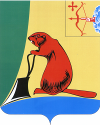                           Приложение                                                                                                            УТВЕРЖДЕНЫ                                                                       постановлением  администрации                                                                       Тужинского муниципального                                                                       района                                                                                  от  06.07.2017 № 238ИЗМЕНЕНИЯв муниципальной программе Тужинского муниципального района«Развитие агропромышленного комплекса» на 2014-2019 годы1.В паспорте программы:           Раздел   «Объемы ассигнований муниципальной программы» изложить в следующей редакции:2. Раздел 5 «Ресурсное обеспечение муниципальной программы изложить в следующей редакции: « Общий объем  финансирования Муниципальной программы составит– 134908,04 тыс. рублей, в том числе  средства федерального бюджета – 80342,8  тыс. рублей, средства областного бюджета – 48283,64 тыс. рублей, средства местных бюджетов  - 46,6 тыс.рублей, внебюджетные источники финансирования  - 6235,0 тыс.рублей (по соглашению)»3.Приложение №  4 к Муниципальной программе  «Прогнозная оценка ресурсного обеспечения реализации муниципальной  программы  за счет всех источников финансирования»  изложить в новой  редакции согласно приложению.                                                                                                                                                             Приложение к изменениям                                                                                                                                       Приложение № 4 к Программе                  Прогнозная оценка ресурсного обеспечения реализации муниципальной программы за счет всех источников финансирования_____________________АДМИНИСТРАЦИЯ ТУЖИНСКОГО МУНИЦИПАЛЬНОГО РАЙОНА КИРОВСКОЙ ОБЛАСТИАДМИНИСТРАЦИЯ ТУЖИНСКОГО МУНИЦИПАЛЬНОГО РАЙОНА КИРОВСКОЙ ОБЛАСТИАДМИНИСТРАЦИЯ ТУЖИНСКОГО МУНИЦИПАЛЬНОГО РАЙОНА КИРОВСКОЙ ОБЛАСТИАДМИНИСТРАЦИЯ ТУЖИНСКОГО МУНИЦИПАЛЬНОГО РАЙОНА КИРОВСКОЙ ОБЛАСТИАДМИНИСТРАЦИЯ ТУЖИНСКОГО МУНИЦИПАЛЬНОГО РАЙОНА КИРОВСКОЙ ОБЛАСТИПОСТАНОВЛЕНИЕПОСТАНОВЛЕНИЕПОСТАНОВЛЕНИЕПОСТАНОВЛЕНИЕПОСТАНОВЛЕНИЕ06.07.2017№№№238пгт ТужаО внесении изменений  в постановление администрации Тужинского муниципального района от 11.10. 2013  № 533              В соответствии с решением Тужинской районной Думы от            23.06. 2017   № 12/85  «О внесении изменений в решение Тужинской районной   Думы   от  12.12.2016   № 6/39»  и  на основании постановления администрации Тужинского муниципального района от 19.02.2015  № 89 «О разработке, реализации  и оценке  эффективности муниципальных программ  Тужинского муниципального района»  администрация Тужинского муниципального района  ПОСТАНОВЛЯЕТ:1.Внести  изменения в  постановление администрации Тужинского муниципального  района   от 11.10.2013  № 533  «Об утверждении     муниципальной программы Тужинского муниципального района                                                          «Развитие  агропромышленного  комплекса»  на 2014-2019 годы, утвердив  изменения  в муниципальной программе Тужинского муниципального района «Развитие агропромышленного комплекса» на 2014-2019 годы согласно приложению.           2. Настоящее постановление вступает в силу с момента официального опубликования в Бюллетене муниципальных правовых актов органов мест-ного самоуправления Тужинского 	района Кировской области.Глава Тужинскогомуниципального района	                                                    Е.В. Видякина        ПОДГОТОВЛЕНОГлавный специалист-экономистсектора сельского хозяйстваадминистрации  Тужинского  муниципального  района	                                                                                               Л.А. ЧесноковаСОГЛАСОВАНОПервый заместитель главы администрациипо  жизнеобеспечению Тужинского муници-пального района   - заведующий сектором сельского  хозяйства              	                                                          Л.В.БледныхЗаместитель главы  администрации  Тужин-ского  муниципального района по  экономике и финансам            	                                                                  Г.А.КлепцоваНачальник финансового управленияадминистрации Тужинскогомуниципального района     					              И.Н. Докучаева                        Ведущий специалист-юрист отделаюридического обеспечения	управленияделами администрации Тужинскогомуниципального района                                                        А.Ю.ПолубоярцеваРазослать: дело, прокуратура, регистр, отдел по экономике и прогнозированию, финансовое управление, сектор сельского хозяйства ,бюллетень, на сайт О внесении изменений  в постановление администрации Тужинского муниципального района от 11.10. 2013  № 533              В соответствии с решением Тужинской районной Думы от            23.06. 2017   № 12/85  «О внесении изменений в решение Тужинской районной   Думы   от  12.12.2016   № 6/39»  и  на основании постановления администрации Тужинского муниципального района от 19.02.2015  № 89 «О разработке, реализации  и оценке  эффективности муниципальных программ  Тужинского муниципального района»  администрация Тужинского муниципального района  ПОСТАНОВЛЯЕТ:1.Внести  изменения в  постановление администрации Тужинского муниципального  района   от 11.10.2013  № 533  «Об утверждении     муниципальной программы Тужинского муниципального района                                                          «Развитие  агропромышленного  комплекса»  на 2014-2019 годы, утвердив  изменения  в муниципальной программе Тужинского муниципального района «Развитие агропромышленного комплекса» на 2014-2019 годы согласно приложению.           2. Настоящее постановление вступает в силу с момента официального опубликования в Бюллетене муниципальных правовых актов органов мест-ного самоуправления Тужинского 	района Кировской области.Глава Тужинскогомуниципального района	                                                    Е.В. Видякина        ПОДГОТОВЛЕНОГлавный специалист-экономистсектора сельского хозяйстваадминистрации  Тужинского  муниципального  района	                                                                                               Л.А. ЧесноковаСОГЛАСОВАНОПервый заместитель главы администрациипо  жизнеобеспечению Тужинского муници-пального района   - заведующий сектором сельского  хозяйства              	                                                          Л.В.БледныхЗаместитель главы  администрации  Тужин-ского  муниципального района по  экономике и финансам            	                                                                  Г.А.КлепцоваНачальник финансового управленияадминистрации Тужинскогомуниципального района     					              И.Н. Докучаева                        Ведущий специалист-юрист отделаюридического обеспечения	управленияделами администрации Тужинскогомуниципального района                                                        А.Ю.ПолубоярцеваРазослать: дело, прокуратура, регистр, отдел по экономике и прогнозированию, финансовое управление, сектор сельского хозяйства ,бюллетень, на сайт О внесении изменений  в постановление администрации Тужинского муниципального района от 11.10. 2013  № 533              В соответствии с решением Тужинской районной Думы от            23.06. 2017   № 12/85  «О внесении изменений в решение Тужинской районной   Думы   от  12.12.2016   № 6/39»  и  на основании постановления администрации Тужинского муниципального района от 19.02.2015  № 89 «О разработке, реализации  и оценке  эффективности муниципальных программ  Тужинского муниципального района»  администрация Тужинского муниципального района  ПОСТАНОВЛЯЕТ:1.Внести  изменения в  постановление администрации Тужинского муниципального  района   от 11.10.2013  № 533  «Об утверждении     муниципальной программы Тужинского муниципального района                                                          «Развитие  агропромышленного  комплекса»  на 2014-2019 годы, утвердив  изменения  в муниципальной программе Тужинского муниципального района «Развитие агропромышленного комплекса» на 2014-2019 годы согласно приложению.           2. Настоящее постановление вступает в силу с момента официального опубликования в Бюллетене муниципальных правовых актов органов мест-ного самоуправления Тужинского 	района Кировской области.Глава Тужинскогомуниципального района	                                                    Е.В. Видякина        ПОДГОТОВЛЕНОГлавный специалист-экономистсектора сельского хозяйстваадминистрации  Тужинского  муниципального  района	                                                                                               Л.А. ЧесноковаСОГЛАСОВАНОПервый заместитель главы администрациипо  жизнеобеспечению Тужинского муници-пального района   - заведующий сектором сельского  хозяйства              	                                                          Л.В.БледныхЗаместитель главы  администрации  Тужин-ского  муниципального района по  экономике и финансам            	                                                                  Г.А.КлепцоваНачальник финансового управленияадминистрации Тужинскогомуниципального района     					              И.Н. Докучаева                        Ведущий специалист-юрист отделаюридического обеспечения	управленияделами администрации Тужинскогомуниципального района                                                        А.Ю.ПолубоярцеваРазослать: дело, прокуратура, регистр, отдел по экономике и прогнозированию, финансовое управление, сектор сельского хозяйства ,бюллетень, на сайт О внесении изменений  в постановление администрации Тужинского муниципального района от 11.10. 2013  № 533              В соответствии с решением Тужинской районной Думы от            23.06. 2017   № 12/85  «О внесении изменений в решение Тужинской районной   Думы   от  12.12.2016   № 6/39»  и  на основании постановления администрации Тужинского муниципального района от 19.02.2015  № 89 «О разработке, реализации  и оценке  эффективности муниципальных программ  Тужинского муниципального района»  администрация Тужинского муниципального района  ПОСТАНОВЛЯЕТ:1.Внести  изменения в  постановление администрации Тужинского муниципального  района   от 11.10.2013  № 533  «Об утверждении     муниципальной программы Тужинского муниципального района                                                          «Развитие  агропромышленного  комплекса»  на 2014-2019 годы, утвердив  изменения  в муниципальной программе Тужинского муниципального района «Развитие агропромышленного комплекса» на 2014-2019 годы согласно приложению.           2. Настоящее постановление вступает в силу с момента официального опубликования в Бюллетене муниципальных правовых актов органов мест-ного самоуправления Тужинского 	района Кировской области.Глава Тужинскогомуниципального района	                                                    Е.В. Видякина        ПОДГОТОВЛЕНОГлавный специалист-экономистсектора сельского хозяйстваадминистрации  Тужинского  муниципального  района	                                                                                               Л.А. ЧесноковаСОГЛАСОВАНОПервый заместитель главы администрациипо  жизнеобеспечению Тужинского муници-пального района   - заведующий сектором сельского  хозяйства              	                                                          Л.В.БледныхЗаместитель главы  администрации  Тужин-ского  муниципального района по  экономике и финансам            	                                                                  Г.А.КлепцоваНачальник финансового управленияадминистрации Тужинскогомуниципального района     					              И.Н. Докучаева                        Ведущий специалист-юрист отделаюридического обеспечения	управленияделами администрации Тужинскогомуниципального района                                                        А.Ю.ПолубоярцеваРазослать: дело, прокуратура, регистр, отдел по экономике и прогнозированию, финансовое управление, сектор сельского хозяйства ,бюллетень, на сайт О внесении изменений  в постановление администрации Тужинского муниципального района от 11.10. 2013  № 533              В соответствии с решением Тужинской районной Думы от            23.06. 2017   № 12/85  «О внесении изменений в решение Тужинской районной   Думы   от  12.12.2016   № 6/39»  и  на основании постановления администрации Тужинского муниципального района от 19.02.2015  № 89 «О разработке, реализации  и оценке  эффективности муниципальных программ  Тужинского муниципального района»  администрация Тужинского муниципального района  ПОСТАНОВЛЯЕТ:1.Внести  изменения в  постановление администрации Тужинского муниципального  района   от 11.10.2013  № 533  «Об утверждении     муниципальной программы Тужинского муниципального района                                                          «Развитие  агропромышленного  комплекса»  на 2014-2019 годы, утвердив  изменения  в муниципальной программе Тужинского муниципального района «Развитие агропромышленного комплекса» на 2014-2019 годы согласно приложению.           2. Настоящее постановление вступает в силу с момента официального опубликования в Бюллетене муниципальных правовых актов органов мест-ного самоуправления Тужинского 	района Кировской области.Глава Тужинскогомуниципального района	                                                    Е.В. Видякина        ПОДГОТОВЛЕНОГлавный специалист-экономистсектора сельского хозяйстваадминистрации  Тужинского  муниципального  района	                                                                                               Л.А. ЧесноковаСОГЛАСОВАНОПервый заместитель главы администрациипо  жизнеобеспечению Тужинского муници-пального района   - заведующий сектором сельского  хозяйства              	                                                          Л.В.БледныхЗаместитель главы  администрации  Тужин-ского  муниципального района по  экономике и финансам            	                                                                  Г.А.КлепцоваНачальник финансового управленияадминистрации Тужинскогомуниципального района     					              И.Н. Докучаева                        Ведущий специалист-юрист отделаюридического обеспечения	управленияделами администрации Тужинскогомуниципального района                                                        А.Ю.ПолубоярцеваРазослать: дело, прокуратура, регистр, отдел по экономике и прогнозированию, финансовое управление, сектор сельского хозяйства ,бюллетень, на сайт Объемы ассигнований муниципальной программыОбщий объем финансирования – 134908,04 тыс. рублей,в том числе:средства федерального бюджета -  80342,8 тыс. рублейсредства областного бюджета –  48283,64 тыс. рублейсредства местных бюджетов  (по соглашению) – 46,6 тыс.рублейвнебюджетные источники финансирования -6235,0 тыс.рублей (по соглашению)СтатусНаименование муниципальной программы, подпрограммы, районной целевой программы, ведомственной целевой программы, отдельного мероприятия Источник финансирования  Оценка расходов, тыс. рублей  Оценка расходов, тыс. рублей  Оценка расходов, тыс. рублей  Оценка расходов, тыс. рублей  Оценка расходов, тыс. рублей  Оценка расходов, тыс. рублей  Оценка расходов, тыс. рублейСтатусНаименование муниципальной программы, подпрограммы, районной целевой программы, ведомственной целевой программы, отдельного мероприятия Источник финансирования2013факт2014 год2015 год2016 год2017 год2018 год  2019год123 45678910Муниципальная целевая программа «Развитие агропромышленного комплекса»      на 2014-2019 годыРазвитие подотрасли растениеводства, переработки и реализации продукции растениеводствавсего129931175812338,714483,415071,115966,615966,6Муниципальная целевая программа «Развитие агропромышленного комплекса»      на 2014-2019 годыРазвитие подотрасли растениеводства, переработки и реализации продукции растениеводствафедеральный бюджет6643748610254,510332,610584,91047510475Муниципальная целевая программа «Развитие агропромышленного комплекса»      на 2014-2019 годыРазвитие подотрасли растениеводства, переработки и реализации продукции растениеводстваобластной бюджет635030521784,2 3350,8 3686,24691,64691,6Муниципальная целевая программа «Развитие агропромышленного комплекса»      на 2014-2019 годыРазвитие подотрасли растениеводства, переработки и реализации продукции растениеводствавнебюджетные источники1220    300800 8008008001.1Развитие семеноводства сельскохозяйственных растений как высокорентабельной отрасли, ориентированной на полное обеспечение растениеводства области оригинальным и элитным семенным материалом, районированными семенами высокого качества (включая потребность в семенах для обеспечения процесса биологизации земледелия) и прирост объемов реализации семян за пределы областивсего31871300196122302280235023501.1Развитие семеноводства сельскохозяйственных растений как высокорентабельной отрасли, ориентированной на полное обеспечение растениеводства области оригинальным и элитным семенным материалом, районированными семенами высокого качества (включая потребность в семенах для обеспечения процесса биологизации земледелия) и прирост объемов реализации семян за пределы областифедеральный бюджет271 520168016641700175017501.1Развитие семеноводства сельскохозяйственных растений как высокорентабельной отрасли, ориентированной на полное обеспечение растениеводства области оригинальным и элитным семенным материалом, районированными семенами высокого качества (включая потребность в семенах для обеспечения процесса биологизации земледелия) и прирост объемов реализации семян за пределы областиобластной бюджет2916780281 5665806006001.1Развитие семеноводства сельскохозяйственных растений как высокорентабельной отрасли, ориентированной на полное обеспечение растениеводства области оригинальным и элитным семенным материалом, районированными семенами высокого качества (включая потребность в семенах для обеспечения процесса биологизации земледелия) и прирост объемов реализации семян за пределы областивнебюджетные источникиВозмещение части затрат на приобретение оригинальных, элитных и репродукционных семян сельскохозяйственных растений; испытание и комплексная оценка сортов сельскохозяйственных растенийвсего3142120019611930198020502050Возмещение части затрат на приобретение оригинальных, элитных и репродукционных семян сельскохозяйственных растений; испытание и комплексная оценка сортов сельскохозяйственных растенийфедеральный бюджет 271 52016801664170017501750Возмещение части затрат на приобретение оригинальных, элитных и репродукционных семян сельскохозяйственных растений; испытание и комплексная оценка сортов сельскохозяйственных растенийобластной бюджет2871 680281266280300300Возмещение части затрат на приобретение оригинальных, элитных и репродукционных семян сельскохозяйственных растений; испытание и комплексная оценка сортов сельскохозяйственных растенийвнебюджетные источникиВозмещение части затрат на производство и реализацию элитных и репродукционных семян сельскохозяйственных растенийвсего 451000300300300300Возмещение части затрат на производство и реализацию элитных и репродукционных семян сельскохозяйственных растенийобластной бюджет 451000300300300300Поддержка экономически значимых региональных программ в области растениеводствавсего0001000125012501250Поддержка экономически значимых региональных программ в области растениеводствафедеральный бюджет000160200200200Поддержка экономически значимых региональных программ в области растениеводстваобластной бюджет000840105010501050Проведение культуртехнической и противоэрозионной мелиорации земель сельскохозяйственного назначения   всего0122030080080020002000Проведение культуртехнической и противоэрозионной мелиорации земель сельскохозяйственного назначения   областной бюджет0000012001200Проведение культуртехнической и противоэрозионной мелиорации земель сельскохозяйственного назначения   внебюджнтные источники01220300800800800800Повышение доступности кредитов и займов для сельскохозяйственных товаропроизводителей, организаций АПК и организаций потребительской кооперации в отрасли растениеводства, переработки ее продукции,  развития инфраструктуры и  логистического   обеспечения  рынков продукции растениеводствавсего232539384655,74583,44241,1*3866,63866,6Повышение доступности кредитов и займов для сельскохозяйственных товаропроизводителей, организаций АПК и организаций потребительской кооперации в отрасли растениеводства, переработки ее продукции,  развития инфраструктуры и  логистического   обеспечения  рынков продукции растениеводствафедеральный бюджет132221663582,53168,62959,928002800Повышение доступности кредитов и займов для сельскохозяйственных товаропроизводителей, организаций АПК и организаций потребительской кооперации в отрасли растениеводства, переработки ее продукции,  развития инфраструктуры и  логистического   обеспечения  рынков продукции растениеводстваобластной бюджет (софинанс. 5 %)100317721073,21414,8 155,78*1066,61066,6Повышение доступности кредитов и займов для сельскохозяйственных товаропроизводителей, организаций АПК и организаций потребительской кооперации в отрасли растениеводства, переработки ее продукции,  развития инфраструктуры и  логистического   обеспечения  рынков продукции растениеводстваобластной бюджет доплата1125,42*Возмещение части затрат на уплату процентов по краткосрочным кредитам (займам) на развитие растениеводства, переработку и реализацию продукции растениеводства    всего189182 581,4526,8411,1*00Возмещение части затрат на уплату процентов по краткосрочным кредитам (займам) на развитие растениеводства, переработку и реализацию продукции растениеводства    федеральный бюд-жет (R5430(д.17-A 12)148141 482,5368,6259,900Возмещение части затрат на уплату процентов по краткосрочным кредитам (займам) на развитие растениеводства, переработку и реализацию продукции растениеводства    областной бюджет (соф.5%)(R5430.(17-A124141   98,9158,2 13,68*00Возмещение части затрат на уплату процентов по краткосрочным кредитам (займам) на развитие растениеводства, переработку и реализацию продукции растениеводства    областной бюджетN5430 доплата137,52*Возмещение части затрат на уплату процентов по инвестиционным кредитам (займам) на развитие растениеводства, переработку и и реализацию продукции растениеводства,    развитие инфраструктуры и логистического обеспечения рынков продукции растениеводства    всего21363756 4074,34056,63830*3866,63866,6Возмещение части затрат на уплату процентов по инвестиционным кредитам (займам) на развитие растениеводства, переработку и и реализацию продукции растениеводства,    развитие инфраструктуры и логистического обеспечения рынков продукции растениеводства    федеральный бюджет (R5440(17-A-35)11742025 310028002700  28002800Возмещение части затрат на уплату процентов по инвестиционным кредитам (займам) на развитие растениеводства, переработку и и реализацию продукции растениеводства,    развитие инфраструктуры и логистического обеспечения рынков продукции растениеводства    областной бюджет (соф.5%)(R5440(17-A-35)9621731 974,31256,6	142.1*1066,61066,6Возмещение части затрат на уплату процентов по инвестиционным кредитам (займам) на развитие растениеводства, переработку и и реализацию продукции растениеводства,    развитие инфраструктуры и логистического обеспечения рынков продукции растениеводства    областной бюджетN5440 доплата987.9*Снижение рисков в растениеводствеВозмещение части затрат сельскохозяйственных товаропроизводителей на уплату страховой премии, начисленной по договору сельскохозяйственного страхования в области растениеводства всего000370500500500Снижение рисков в растениеводствеВозмещение части затрат сельскохозяйственных товаропроизводителей на уплату страховой премии, начисленной по договору сельскохозяйственного страхования в области растениеводства федеральный бюджет000340425425425Снижение рисков в растениеводствеВозмещение части затрат сельскохозяйственных товаропроизводителей на уплату страховой премии, начисленной по договору сельскохозяйственного страхования в области растениеводства областной бюджет00030757575Снижение рисков в растениеводствеВозмещение части затрат сельскохозяйственных товаропроизводителей на уплату страховой премии, начисленной по договору сельскохозяйственного страхования в области растениеводства внебюджетные источникиПоддержка сельскохозяйственных товаропроизводителей в области растениеводства  всего7481530054225500600060006000Поддержка сельскохозяйственных товаропроизводителей в области растениеводства  федеральный бюджет5050480049925000530053005300Поддержка сельскохозяйственных товаропроизводителей в области растениеводства  областной бюджет2431500430500700700700Развитие подотрасли животноводства, переработки и реализации продукции животноводствавсего9288412731744871,14685,84814,34814,3Развитие подотрасли животноводства, переработки и реализации продукции животноводствафедеральный бюджет5527210716683691,9 347434453445Развитие подотрасли животноводства, переработки и реализации продукции животноводстваобластной бюджет376120201506   1179,2   1211,8   1369,3   1369,3Развитие подотрасли животноводства, переработки и реализации продукции животноводствавнебюджетные источники00000	00Дальнейшее развитие отраслей животноводства, укрепление племенной базы, повышение на этой основе генетического потенциала всех видов сельскохозяйственных животных и расширение возможностей приобретения племенного материала всего329120002012	1000120013001300Дальнейшее развитие отраслей животноводства, укрепление племенной базы, повышение на этой основе генетического потенциала всех видов сельскохозяйственных животных и расширение возможностей приобретения племенного материала федеральный бюджет156610001006500600650650Дальнейшее развитие отраслей животноводства, укрепление племенной базы, повышение на этой основе генетического потенциала всех видов сельскохозяйственных животных и расширение возможностей приобретения племенного материала областной бюджет17251000  1006500600650650Дальнейшее развитие отраслей животноводства, укрепление племенной базы, повышение на этой основе генетического потенциала всех видов сельскохозяйственных животных и расширение возможностей приобретения племенного материала внебюджетные источникиВозмещение сельскохозяйственным товаропроизводителям части затрат по наращиванию маточного поголовья овец , наращивание  сельскохозяйственными товаропроизводителями маточного поголовья овец  всего01000120120150150Возмещение сельскохозяйственным товаропроизводителям части затрат по наращиванию маточного поголовья овец , наращивание  сельскохозяйственными товаропроизводителями маточного поголовья овец  федеральный бюджет06008080100100Возмещение сельскохозяйственным товаропроизводителям части затрат по наращиванию маточного поголовья овец , наращивание  сельскохозяйственными товаропроизводителями маточного поголовья овец  областной бюджет040040		5040		5050		5050		50Возмещение сельскохозяйственным товаропроизводителям части затрат по наращиванию маточного поголовья овец , наращивание  сельскохозяйственными товаропроизводителями маточного поголовья овец  внебюджетные источникиПовышение доступности кредитов и займов для сельскохозяйственных товаропроизводителей, организаций АПК и организаций потребительской кооперации в отрасли животноводства, переработки ее продукции и развития инфраструктуры и логистического обеспечения рынков продукции животноводства    всего4370185,41341,1915,8*     369,3369,3Повышение доступности кредитов и займов для сельскохозяйственных товаропроизводителей, организаций АПК и организаций потребительской кооперации в отрасли животноводства, переработки ее продукции и развития инфраструктуры и логистического обеспечения рынков продукции животноводства    федеральный бюджет3254  136981,9 644*145145Повышение доступности кредитов и займов для сельскохозяйственных товаропроизводителей, организаций АПК и организаций потребительской кооперации в отрасли животноводства, переработки ее продукции и развития инфраструктуры и логистического обеспечения рынков продукции животноводства    областной бюджет (софинансир.5%)1116  49,4359,233,9*224,3224,3Повышение доступности кредитов и займов для сельскохозяйственных товаропроизводителей, организаций АПК и организаций потребительской кооперации в отрасли животноводства, переработки ее продукции и развития инфраструктуры и логистического обеспечения рынков продукции животноводства    областной бюджет доплата237,9*Возмещение части затрат на уплату процентов по инвестиционным  кредитам (займам) на  строительство и реконструкцию объектов для молочного скотоводства  всего01801161 845,6*178,1178,1Возмещение части затрат на уплату процентов по инвестиционным  кредитам (займам) на  строительство и реконструкцию объектов для молочного скотоводства  федеральный бюджет (R5440(17-A-35)0180  850 600*00Возмещение части затрат на уплату процентов по инвестиционным  кредитам (займам) на  строительство и реконструкцию объектов для молочного скотоводства  областной бюджет (R5440(17-A-35)соф.5%000  311 31,58*178,1178,1Возмещение части затрат на уплату процентов по инвестиционным  кредитам (займам) на  строительство и реконструкцию объектов для молочного скотоводства  областной бюджет№5440 доплата214,02Возмещение части затрат на уплату процентов по инвестиционным кредитам (займам) на развитие животноводства, переработку и реализацию продукции животноводства, развитие инфраструктуры и логистического обеспечения рынков продукции животноводства; на приобретение нетелей (стельных телок) Мясное скотоводство с 2017г.)всего4352 185,4  180,1 70,2*191,2191,2Возмещение части затрат на уплату процентов по инвестиционным кредитам (займам) на развитие животноводства, переработку и реализацию продукции животноводства, развитие инфраструктуры и логистического обеспечения рынков продукции животноводства; на приобретение нетелей (стельных телок) Мясное скотоводство с 2017г.)федеральный бюджет(R5440(17-A-35)3236136131,9  44*	145145Возмещение части затрат на уплату процентов по инвестиционным кредитам (займам) на развитие животноводства, переработку и реализацию продукции животноводства, развитие инфраструктуры и логистического обеспечения рынков продукции животноводства; на приобретение нетелей (стельных телок) Мясное скотоводство с 2017г.)областной бюджет(R5440(17-A-35) софинансир.5 %111649,448,2  2,32*46,246,2Возмещение части затрат на уплату процентов по инвестиционным кредитам (займам) на развитие животноводства, переработку и реализацию продукции животноводства, развитие инфраструктуры и логистического обеспечения рынков продукции животноводства; на приобретение нетелей (стельных телок) Мясное скотоводство с 2017г.)областной бюджет  №5440 доплата 23,88*Поддержка собственного производства молока  всего38397404162150 215026952695Поддержка собственного производства молока  федеральный бюджет36476473962000200024002400Поддержка собственного производства молока  областной бюджет1929320150  150295295Производство и реализация сельскохозяйственной продукции собственного производства и продуктов ее переработкивсего1135551300,60000Производство и реализация сельскохозяйственной продукции собственного производства и продуктов ее переработкиобластной бюджет1135551300,60000Предотвращение потерь и снижения качества продукции, вызванных болезнями животныхвсего193200260260300300300Предотвращение потерь и снижения качества продукции, вызванных болезнями животныхфедеральный бюджет36100130130150150150Предотвращение потерь и снижения качества продукции, вызванных болезнями животныхобластной бюджет157100130130150150150Предотвращение потерь и снижения качества продукции, вызванных болезнями животныхвнебюджетные источникиСоздание предпосылок развития малых форм хозяйствованиявсего16077,06476394,2791,7444,04540,7540,7Создание предпосылок развития малых форм хозяйствованияфедеральный бюджет6512,05341356,0765,4415,9512,8512,8Создание предпосылок развития малых форм хозяйствованияобластной бюджет3187,7513538,2 26,328,1427,927,9Создание предпосылок развития малых форм хозяйствованиявнебюджетные источники6377,26000000Развитие семейных животноводческих ферм  на базе К(Ф)Хвсего15943,06000000Развитие семейных животноводческих ферм  на базе К(Ф)Хфедеральный бюджет6409,05000000Развитие семейных животноводческих ферм  на базе К(Ф)Хобластной бюджет3156,75000000Развитие семейных животноводческих ферм  на базе К(Ф)Хвнебюджетные источники6377,26000000Организация и проведение ежегодных областных конкурсов на присвоение званий «Лучшее личное подсобное хозяйство», «Лучший муниципальный район по развитию малых форм хозяйствования в агропромышленном комплексе области». «Лучшее поселение по развитию малых форм хозяйствования в агропромышленном комплексе области»всего25252525252525Организация и проведение ежегодных областных конкурсов на присвоение званий «Лучшее личное подсобное хозяйство», «Лучший муниципальный район по развитию малых форм хозяйствования в агропромышленном комплексе области». «Лучшее поселение по развитию малых форм хозяйствования в агропромышленном комплексе области»областной бюджет25252525252525Образование (в том числе уточнение границ) земельных участков из земель сельскохозяйственного назначения, включая государственную регистрацию прав собственности К(Ф)Х, в том числе индивидуальных предпринимателей, на образованные земельные участки   всего0300216740400500500Образование (в том числе уточнение границ) земельных участков из земель сельскохозяйственного назначения, включая государственную регистрацию прав собственности К(Ф)Х, в том числе индивидуальных предпринимателей, на образованные земельные участки   федеральный бюджет0200205 740400500500Образование (в том числе уточнение границ) земельных участков из земель сельскохозяйственного назначения, включая государственную регистрацию прав собственности К(Ф)Х, в том числе индивидуальных предпринимателей, на образованные земельные участки   областной бюджет0100110000Повышение доступности кредитов и займов для граждан, ведущих ЛПХ, К(Ф)Х и сельскохозяйственных потребительских кооперативов всего109151153,226,719,04*15,715,7Повышение доступности кредитов и займов для граждан, ведущих ЛПХ, К(Ф)Х и сельскохозяйственных потребительских кооперативов федеральный бюд- жет (R5430(д.17-A 12)10314115125,415,9*12,812,8Повышение доступности кредитов и займов для граждан, ведущих ЛПХ, К(Ф)Х и сельскохозяйственных потребительских кооперативов областной бюджет (R5430(17-A 12)610  2,2  1,3 0,84*2,92,9Повышение доступности кредитов и займов для граждан, ведущих ЛПХ, К(Ф)Х и сельскохозяйственных потребительских кооперативов областной бюджет  № 5430 доплата  2,3*Техническая и технологическая модернизация, инновационное развитиевсего798650013481250190022002200Техническая и технологическая модернизация, инновационное развитиеобластной бюджет798650013481000150018001800Техническая и технологическая модернизация, инновационное развитиевнебюджетные источники250400400400Содействие сельскохозяйственным товаропроизводителям в обновлении машино-тракторного парка, а также в приобретении оборудования убойных пунктоввсего798650013481000150018001800Содействие сельскохозяйственным товаропроизводителям в обновлении машино-тракторного парка, а также в приобретении оборудования убойных пунктовобластной бюджет798650013481000150018001800Содействие сельскохозяйственным товаропроизводителям в обновлении машино-тракторного парка, а также в приобретении оборудования убойных пунктоввнебюджетные источникиРазвитие системы лизинговых и аналогичных им операцийвсего250400400400Развитие системы лизинговых и аналогичных им операцийвнебюджетные источники250400400400Обеспечение реализации Программывсего4810030 130150150150Обеспечение реализации Программыфедеральный бюджетОбеспечение реализации Программыобластной бюджет4810030 130150150150Обеспечение реализации Программыместный бюджет**Обеспечение реализации Программывнебюджетные источникиПовышение кадрового потенциала АПК области, формирование кадрового состава, обладающего инновационным подходом к делу, способного обеспечить эффективное функционирование отрасли в современных условияхвсего4810030130150150150Повышение кадрового потенциала АПК области, формирование кадрового состава, обладающего инновационным подходом к делу, способного обеспечить эффективное функционирование отрасли в современных условияхобластной бюджет4810030130150150150Повышение кадрового потенциала АПК области, формирование кадрового состава, обладающего инновационным подходом к делу, способного обеспечить эффективное функционирование отрасли в современных условияхвнебюджетные источникиСтимулирование эффективного использования земель сельскохозяйственного назначениявсего245,1634,4237,9123,5197,7197,7197,7Стимулирование эффективного использования земель сельскохозяйственного назначенияобластной бюджет238563226,6117,6192,7192,7192,7Стимулирование эффективного использования земель сельскохозяйственного назначенияместный бюджет**7,16,411,35,95,05,05,0Стимулирование эффективного использования земель сельскохозяйственного назначениявнебюджетные источники65000 0 0Выделение земельных участков из земель сельскохозяйственного назначения в счет невостребованных земельных долей и (или) земельных долей, от права собственности на которые граждане отказалисьвсего245,1134,4237,9123,5197,7197,7197,7Выделение земельных участков из земель сельскохозяйственного назначения в счет невостребованных земельных долей и (или) земельных долей, от права собственности на которые граждане отказалисьобластной бюджет238,0128,0226,6117,6192,7192,7192,7Выделение земельных участков из земель сельскохозяйственного назначения в счет невостребованных земельных долей и (или) земельных долей, от права собственности на которые граждане отказалисьместный бюджет7,16,411,35,95,05,05,0Отдельное мероприятиеВыполнение управленческих функцийВсего 1922                   19571489923,41040*10401040Отдельное мероприятиеВыполнение управленческих функцийОбластной бюджет192219571489923,4104010401040Отдельное мероприятиеЗащита населения  от болезней, общих для человека и животных, в части организации и содержания в соответствии с требованиями действующего ветеринарного законодательства Российской Федерации скотомогильников (биотермических ям) на территории муниципального районаВсего23179,444*00Отдельное мероприятиеЗащита населения  от болезней, общих для человека и животных, в части организации и содержания в соответствии с требованиями действующего ветеринарного законодательства Российской Федерации скотомогильников (биотермических ям) на территории муниципального районаОбластной бюджет23179,44400Отдельное мероприятиеОрганизация проведения  мероприятий по предупреждению  и ликвидации животных в части организации и проведения отлова, учета безнадзорных домашних животных на территории муниципального района Всего0,18033*5252Отдельное мероприятиеОрганизация проведения  мероприятий по предупреждению  и ликвидации животных в части организации и проведения отлова, учета безнадзорных домашних животных на территории муниципального района Областной бюджет0,18025   5252Отдельное мероприятиеОрганизация проведения  мероприятий по предупреждению  и ликвидации животных в части организации и проведения отлова, учета безнадзорных домашних животных на территории муниципального района Местный бюджет8*Всего48559,1619552,419034,922832,523565,6424961,324961,3федеральный бюджет18682,05993412278,514789,914474,814432,814432,8областной бюджет23492,7583276445,1 6986,7 7877,849323,59323,5местный бюджет7,16,411,35,9    13,05,05,0внебюджетные источники6377,261285 3001050120012001200